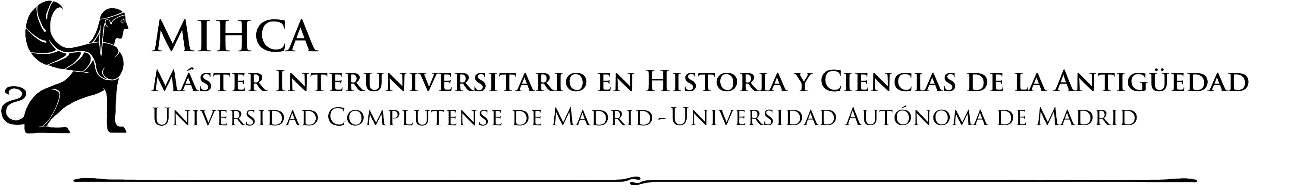 TRABAJO DE FIN DE MÁSTER (TFM)Curso académico 2023-2024INFORME DEL TUTORValoración de los siguientes aspectos de la dirección del TFM:Madrid, …. de ……………………. de 2024Firma del tutor/aApellidos del alumno/aNombre del alumno/aTítulo del TFMTutor del TFMInterés del temaAsistencia del alumno a tutoríasEntregas en plazoBúsqueda y manejo de bibliografíaDefinición y objetivosEstructura y organización del contenidoMetodologíaConclusionesRedacción y presentaciónObservaciones